下午4:55  S1-6 沙地之星錦標下午4:55  S1-6 沙地之星錦標下午4:55  S1-6 沙地之星錦標( ) 現時當地評分註：R - 後備馬匹DH - 平頭B - 戴眼罩CP-戴羊毛面箍H - 戴頭罩P - 戴防沙眼罩PC - 戴半掩防沙眼罩SR - 戴鼻箍TT - 綁繫舌帶V - 戴開縫眼罩XB - 戴交叉鼻箍(a) – 見習騎師S1-6下午4:55 香港時間(20.5.2017)(當地時間 下午4:55 )(20.5.2017)沙地之星錦標 (澳門三級賽)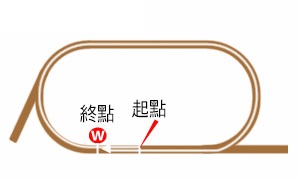 澳門氹仔馬場 - 沙地 - 1510米 (右轉)公開賽。讓賽。配磅︰130-116磅。不設自由身/見習騎師減磅。總獎金 (港元) $650,000冠軍 $325,000，亞軍 $146,250，季軍 $74,750，殿軍 $42,250，第五名 $22,750，第六名 $13,000，第七名 $6,500，第八名 $6,500，第九名 $6,500，第十名 $6,500。(12匹參賽馬)1名次日期賽事名稱、級別及獎金賽事名稱、級別及獎金馬場馬場途程/跑道/場地途程/跑道/場地負磅騎師檔位賽事分段時間賽事分段時間賽事分段時間賽事分段時間頭馬時間分段名次分段名次分段名次分段名次分段名次分段名次名次及          勝負距離名次及          勝負距離賠率配備冠軍/亞軍/季軍簡評9/127/1/17[G2]冬季錦標 讓賽港元700,000澳門氹仔1800 右草地 好 117史偉恩1221.3824.2223.4323.681.47.0053391174B阿方索  得意寶寶  滿貫福星  全程於無遮擋之情況下走外疊。10/124/2/17[G2]春季錦標 讓賽港元700,000澳門氹仔1500 右草地 好 117史偉恩817.1521.7422.4425.371.26.709107108-3/453B得意寶寶  滿貫福星  精合金  3/924/2/17第一及第二班 讓賽70+港元470,000澳門氹仔1510 右沙地 例常灑水 116林凱319.6623.1925.0525.801.33.7064331/211PC盛惠  好有運  伯樂天使  1/127/4/17第一及第二班 讓賽70+港元470,000澳門氹仔1350 右沙地 例常灑水 118沈駱士111.0621.2723.4724.601.20.40-4413-3/425PC伯樂天使  盛惠  滿貫福星  6/1228/4/17第一及第二班 讓賽70+港元470,000澳門氹仔1500 右草地 軟 126史偉恩1017.8622.9524.0226.571.31.4055566-3/431B築福大使  興圖  太容易  2名次日期賽事名稱、級別及獎金賽事名稱、級別及獎金馬場馬場途程/跑道/場地途程/跑道/場地負磅騎師檔位賽事分段時間賽事分段時間賽事分段時間賽事分段時間頭馬時間分段名次分段名次分段名次分段名次分段名次分段名次名次及          勝負距離名次及          勝負距離賠率配備冠軍/亞軍/季軍簡評1/92/12/16第四班 讓賽55-30港元210,000澳門氹仔1350 右沙地 例常灑水 125沈駱士811.3322.3724.3524.251.22.3055517-1/21FPC地產雄星  騰運飛駒  勁強勁  4/1215/1/17第二班 讓賽85-60港元350,000澳門氹仔1050 右沙地 例常灑水 118沈駱士6-15.9321.9124.361.02.20-8642-1/27PC麥包之星  長勝勇士  寶石飛鷹  起步後不久被猛烈碰撞；接近二百五十米處被迫向內斜跑以望空。1/1124/2/17第二及第三班 讓賽70-50港元295,000澳門氹仔1350 右沙地 例常灑水 127何華麟811.2121.4623.8625.171.21.7088813-1/21FPC地產雄星  艾卡爾  御寶  1/1224/3/17第二班 讓賽85-60港元350,000澳門氹仔1350 右沙地 例常灑水 122何華麟811.0721.5024.0125.021.21.6057514-1/41FPC地產雄星  艾卡爾  勇敢飛鷹  接近六百米處追趕上前至後蹄位置時須收慢。1/1216/4/17第二班 讓賽85-60港元350,000澳門氹仔1510 右沙地 例常灑水 133何華麟1220.0623.2524.4825.311.33.10775141FPC地產雄星  興團  進士  3名次日期賽事名稱、級別及獎金賽事名稱、級別及獎金馬場馬場途程/跑道/場地途程/跑道/場地負磅騎師檔位賽事分段時間賽事分段時間賽事分段時間賽事分段時間頭馬時間分段名次分段名次分段名次分段名次分段名次分段名次名次及          勝負距離名次及          勝負距離賠率配備冠軍/亞軍/季軍簡評8/1221/1/17第一及第二班 讓賽95-70港元570,000澳門氹仔1500 右草地 好 133莫莉安618.3821.4623.1024.561.27.501210108772B/TT浩勝星河  太容易  靠譜少爺  接近一百米處收慢。7/924/2/17第一及第二班 讓賽70+港元470,000澳門氹仔1510 右沙地 例常灑水 118顧偉樂119.6623.1925.0525.801.33.707887815PC/TT盛惠  好有運  伯樂天使  3/1110/3/17第一及第二班 讓賽95-70港元380,000澳門氹仔1350 右沙地 例常灑水 129高君濤911.2321.4123.8925.171.21.70109831-1/27PC/TT駿毅  寶石飛鷹  勝利旺  5/1025/3/17第一及第二班 讓賽95-70港元380,000澳門氹仔1500 右草地 好黏 133普健士917.6622.7023.7925.051.29.2010101053-3/484B/TT樂昇平  築福大使  武當山  9/127/4/17第一及第二班 讓賽70+港元470,000澳門氹仔1350 右沙地 例常灑水 118普健士1211.0621.2723.4724.601.20.40-11119751PC/TT伯樂天使  盛惠  滿貫福星  4名次日期賽事名稱、級別及獎金賽事名稱、級別及獎金馬場馬場途程/跑道/場地途程/跑道/場地負磅騎師檔位賽事分段時間賽事分段時間賽事分段時間賽事分段時間頭馬時間分段名次分段名次分段名次分段名次分段名次分段名次名次及          勝負距離名次及          勝負距離賠率配備冠軍/亞軍/季軍簡評9/1130/12/16第一及第二班 讓賽70+港元470,000澳門氹仔1350 右沙地 例常灑水 118林凱510.9420.9323.4225.411.20.70779913-3/428P小魔怪  好有運  江河寶寶  10/127/1/17[G2]冬季錦標 讓賽港元700,000澳門氹仔1800 右草地 好 116蔡義武621.3824.2223.4323.681.47.00910111014-3/457阿方索  得意寶寶  滿貫福星  10/1221/1/17第一及第二班 讓賽95-70港元570,000澳門氹仔1500 右草地 好 125文世英1218.3821.4623.1024.561.27.5091111107-3/477浩勝星河  太容易  靠譜少爺  9/1224/3/17第二班 讓賽85-60港元350,000澳門氹仔1350 右沙地 例常灑水 133林凱1011.0721.5024.0125.021.21.60458912-1/438P地產雄星  艾卡爾  勇敢飛鷹  轉首彎時外閃；全程在無遮擋之情況下走外疊。11/1216/4/17第二班 讓賽85-60港元350,000澳門氹仔1510 右沙地 例常灑水 132林凱120.0623.2524.4825.311.33.103471121-3/489P地產雄星  興團  進士  5名次日期賽事名稱、級別及獎金賽事名稱、級別及獎金馬場馬場途程/跑道/場地途程/跑道/場地負磅騎師檔位賽事分段時間賽事分段時間賽事分段時間賽事分段時間頭馬時間分段名次分段名次分段名次分段名次分段名次分段名次名次及          勝負距離名次及          勝負距離賠率配備冠軍/亞軍/季軍簡評2/1228/10/16第二班 讓賽85-60港元350,000澳門氹仔1500 右沙地 例常灑水 121黎家駒619.7823.7623.9926.171.33.7012221/218PC/H金威得寶  九天飛龍  聯一常勝  躍出時被撞著；中段搶口。3/1216/12/16第二班 讓賽85-60港元350,000澳門氹仔1500 右沙地 例常灑水 124黎家駒619.6823.2624.2426.321.33.5042231-3/46PC/H盛惠  香江之星  九天飛龍  末段當不利地貼近後蹄時須收慢。9/1215/1/17第二班 讓賽85-60港元350,000澳門氹仔1050 右沙地 例常灑水 127史偉恩3-15.9321.9124.361.02.20-7109943PC/H麥包之星  長勝勇士  寶石飛鷹  轉最後直路彎時走外疊。5/1017/2/17第二、第三及第四班 讓賽85-50港元350,000澳門氹仔1510 右沙地 例常灑水 122黎家駒520.0323.7124.5225.141.33.4052257-3/46PC/H駿毅  東山星旺  健康如意  由五百米處起在無遮擋之情況下走外疊。1/714/5/17第二班 讓賽85-60港元350,000澳門氹仔1050 右沙地 例常灑水 124黎家駒8-15.8321.8123.961.01.60---13/44PC/H九天飛龍  威力祺  土豪來了  6名次日期賽事名稱、級別及獎金賽事名稱、級別及獎金馬場馬場途程/跑道/場地途程/跑道/場地負磅騎師檔位賽事分段時間賽事分段時間賽事分段時間賽事分段時間頭馬時間分段名次分段名次分段名次分段名次分段名次分段名次名次及          勝負距離名次及          勝負距離賠率配備冠軍/亞軍/季軍簡評5/824/2/17第二及第三班 讓賽70-50港元295,000澳門氹仔1510 右沙地 例常灑水 129高君濤619.8724.0524.5526.231.34.707765414PC/SR興團  大師傑作  奇正相生  2/93/3/17第二及第三班 讓賽70-50港元295,000澳門氹仔1510 右沙地 例常灑水 129馬雅419.8223.3425.1726.671.35.007882頸37PC/SR大師傑作  進士  香港風暴  3/97/4/17第二及第三班 讓賽70-50港元295,000澳門氹仔1350 右沙地 例常灑水 127沈駱士511.1921.3323.6825.801.22.0046631/418PC/SR盈想  飲水思源  進士  躍出時被挨擦。3/1216/4/17第二班 讓賽85-60港元350,000澳門氹仔1510 右沙地 例常灑水 119馬雅820.0623.2524.4825.311.33.108893642PC/SR地產雄星  興團  進士  1/95/5/17第二及第三班 讓賽70-50港元295,000澳門氹仔1510 右沙地 例常灑水 133馬雅919.7723.2324.7526.051.33.8099912-1/47PC/SR進士  一樣美麗  盈想  7名次日期賽事名稱、級別及獎金賽事名稱、級別及獎金馬場馬場途程/跑道/場地途程/跑道/場地負磅騎師檔位賽事分段時間賽事分段時間賽事分段時間賽事分段時間頭馬時間分段名次分段名次分段名次分段名次分段名次分段名次名次及          勝負距離名次及          勝負距離賠率配備冠軍/亞軍/季軍簡評3/126/1/17第二班 讓賽85-60港元350,000澳門氹仔1350 右沙地 例常灑水 122史偉恩1012.9619.4123.2725.561.21.2055538-1/49P勝利巨星  金偶像  大師傑作  9/1210/2/17第二班 讓賽85-60港元350,000澳門氹仔1350 右沙地 例常灑水 120史偉恩1411.3121.5624.1825.751.22.80101099117P/H寶石飛鷹  先鋒駿將  天行者  全程在無遮擋之情況下走外疊。接近五百米處被阻及並被迫走外疊。2/824/2/17第二及第三班 讓賽70-50港元295,000澳門氹仔1510 右沙地 例常灑水 129史偉恩519.8724.0524.5526.231.34.7022221/25P/H興團  大師傑作  奇正相生  1/93/3/17第二及第三班 讓賽70-50港元295,000澳門氹仔1510 右沙地 例常灑水 133史偉恩519.8223.3425.1726.671.35.002111頸12P/H大師傑作  進士  香港風暴  4/95/5/17第二班 讓賽85-60港元350,000澳門氹仔1350 右沙地 例常灑水 125史偉恩211.2521.9423.5924.621.21.4088742-1/49P/H艾卡爾  先鋒駿將  御卓之寶  躍出笨拙，起步後不久急劇向外斜跑，擠迫6「小試牛刀」及8「艾卡爾」。8名次日期賽事名稱、級別及獎金賽事名稱、級別及獎金馬場馬場途程/跑道/場地途程/跑道/場地負磅騎師檔位賽事分段時間賽事分段時間賽事分段時間賽事分段時間頭馬時間分段名次分段名次分段名次分段名次分段名次分段名次名次及          勝負距離名次及          勝負距離賠率配備冠軍/亞軍/季軍簡評12/1224/9/16第一及第二班 讓賽70+港元470,000澳門氹仔1200 右草地 好 121劉永康9-23.1721.5823.351.08.10-12121234-1/433甜夢  阿方索  江河寶寶  表現欠佳。騎師被詢問該駒表現，參閱賽後報告。須試閘。4/1228/10/16第二班 讓賽85-60港元350,000澳門氹仔1500 右沙地 例常灑水 130奧查魯719.7823.7623.9926.171.33.7046541-1/49P金威得寶  九天飛龍  聯一常勝  躍出時失蹄，繼而向內斜跑並撞著。6/1224/3/17第二班 讓賽85-60港元350,000澳門氹仔1350 右沙地 例常灑水 131卡格斯411.0721.5024.0125.021.21.6010111168-1/230P地產雄星  艾卡爾  勇敢飛鷹  起步緩慢。7/1216/4/17第二班 讓賽85-60港元350,000澳門氹仔1510 右沙地 例常灑水 130卡格斯720.0623.2524.4825.311.33.106567917P地產雄星  興團  進士  9/95/5/17第二班 讓賽85-60港元350,000澳門氹仔1350 右沙地 例常灑水 127奧查魯711.2521.9423.5924.621.21.40764932-1/29P艾卡爾  先鋒駿將  御卓之寶  騎師關注坐騎轉最後直路彎之動作，賽後接受獸醫檢驗，並無異樣。9名次日期賽事名稱、級別及獎金賽事名稱、級別及獎金馬場馬場途程/跑道/場地途程/跑道/場地負磅騎師檔位賽事分段時間賽事分段時間賽事分段時間賽事分段時間頭馬時間分段名次分段名次分段名次分段名次分段名次分段名次名次及          勝負距離名次及          勝負距離賠率配備冠軍/亞軍/季軍簡評3/1017/2/17第二、第三及第四班 讓賽85-50港元350,000澳門氹仔1510 右沙地 例常灑水 129史偉恩920.0323.7124.5225.141.33.40454366P駿毅  東山星旺  健康如意  9/1110/3/17第一及第二班 讓賽95-70港元380,000澳門氹仔1350 右沙地 例常灑水 119史偉恩1011.2321.4123.8925.171.21.7045596-1/433P駿毅  寶石飛鷹  勝利旺  全程在無遮擋之情況下走外疊。5/1224/3/17第二班 讓賽85-60港元350,000澳門氹仔1350 右沙地 例常灑水 128史偉恩511.0721.5024.0125.021.21.6023457-1/215P地產雄星  艾卡爾  勇敢飛鷹  4/1216/4/17第二班 讓賽85-60港元350,000澳門氹仔1510 右沙地 例常灑水 127史偉恩1120.0623.2524.4825.311.33.1043447-3/420P地產雄星  興團  進士  5/95/5/17第二班 讓賽85-60港元350,000澳門氹仔1350 右沙地 例常灑水 125韋爾納911.2521.9423.5924.621.21.4054653-1/412P艾卡爾  先鋒駿將  御卓之寶  10名次日期賽事名稱、級別及獎金賽事名稱、級別及獎金馬場馬場途程/跑道/場地途程/跑道/場地負磅騎師檔位賽事分段時間賽事分段時間賽事分段時間賽事分段時間頭馬時間分段名次分段名次分段名次分段名次分段名次分段名次名次及          勝負距離名次及          勝負距離賠率配備冠軍/亞軍/季軍簡評9/1215/10/16第二及第三班 讓賽70-50港元295,000澳門氹仔1200 右草地 好 125普健士2-23.3521.2424.311.08.90-10291010B//TT/XB北方傳說  威力喜  小武士  9/104/11/16第三及第四班 讓賽60-40港元240,000澳門氹仔1350 右沙地 例常灑水 131黎家駒611.2822.0624.1226.241.23.70322916-3/413PC/TT/XB泰臣  江河神彩  運寶通  7/813/11/16第三及第四班 讓賽60-40港元240,000澳門氹仔1500 右草地 好 124余健雄517.9522.4523.7324.971.29.102227825CP/TT/XB真心英雄  京師鏢頭  江河縱橫  7/1428/4/17第四班 讓賽55-30港元210,000澳門氹仔1500 右草地 軟 133黎家駒718.2324.1724.2926.711.33.4011175-1/417CP/TT/XB聯誠福星  絕影無影  好友趣  1/1114/5/17第四班 讓賽55-30港元210,000澳門氹仔1050 右沙地 例常灑水 131史偉恩2-15.6222.2624.221.02.10-3212-1/211P/CP/TT/XB登程一號  御彩  心平好運  11名次日期賽事名稱、級別及獎金賽事名稱、級別及獎金馬場馬場途程/跑道/場地途程/跑道/場地負磅騎師檔位賽事分段時間賽事分段時間賽事分段時間賽事分段時間頭馬時間分段名次分段名次分段名次分段名次分段名次分段名次名次及          勝負距離名次及          勝負距離賠率配備冠軍/亞軍/季軍簡評3/1124/3/17第三及第四班 讓賽60-40港元240,000澳門氹仔1350 右沙地 例常灑水 128馬雅811.4421.4123.7025.451.22.0043234-1/414PC/TT非同凡響  捷勝雄師  飲水思源  2/97/4/17第二及第三班 讓賽70-50港元295,000澳門氹仔1350 右沙地 例常灑水 117史偉恩211.1921.3323.6825.801.22.003222短頭10PC/TT盈想  飲水思源  進士  8/1014/4/17第二班 讓賽85-60港元350,000澳門氹仔1050 右沙地 例常灑水 117林凱4-15.6621.5624.481.01.70-9987-1/232PC/TT麥包之星  威力祺  加洲之寶  接近九百米處被挨擦。11/1322/4/17[G1]澳門堅尼大賽港元750,000澳門氹仔1500 右草地 軟 126余健雄218.5023.4925.6027.711.35.3010108112048B/TT江河壹寶  加洲之寶  甜蜜旅程  2/912/5/17第三及第四班 讓賽60-40港元240,000澳門氹仔1350 右沙地 例常灑水 125何華麟411.0621.5123.0025.831.21.40222242FPC/TT捷勝雄師  飲水思源  天意弄人  12名次日期賽事名稱、級別及獎金賽事名稱、級別及獎金馬場馬場途程/跑道/場地途程/跑道/場地負磅騎師檔位賽事分段時間賽事分段時間賽事分段時間賽事分段時間頭馬時間分段名次分段名次分段名次分段名次分段名次分段名次名次及          勝負距離名次及          勝負距離賠率配備冠軍/亞軍/季軍簡評6/1022/4/17[L]里斯本短途錦標港元350,000澳門氹仔1100 右草地 軟 122韋爾納3-18.3522.6125.641.06.60-77613-1/228H天際翱翔  柏檔好好  小芋圓  5/95/5/17第二及第三班 讓賽70-50港元295,000澳門氹仔1510 右沙地 例常灑水 121韋爾納619.7723.2324.7526.051.33.80775511-3/428P/H進士  一樣美麗  盈想  首次跑過終點處，不利地貼近後蹄位置時須收慢。